Original QuittungNr.KopieQuittungNr.weclapp Unternehmenssoftware – besser als jede Vorlage.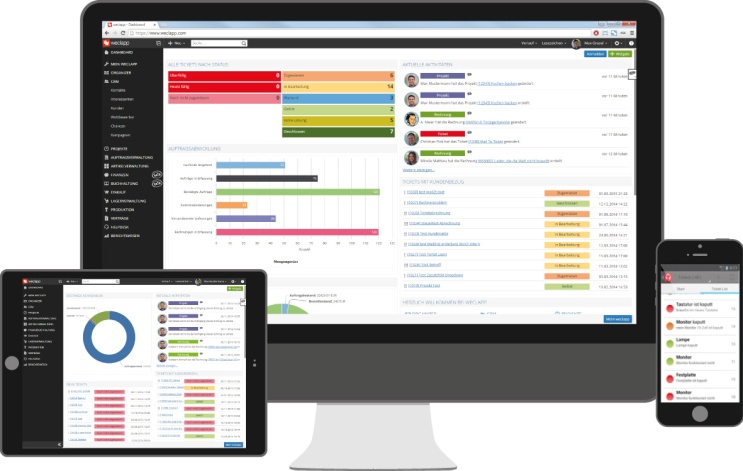 Viel Zeit sparen − durch sekundenschnelles Erstellen von Quittungen.Kosten sparen – durch effizienteres Arbeiten.Fehler vermeiden – durch automatisierte Prozesse.Immer Verfügbar − Datenverluste gehören der Vergangenheit an.Flexibilität – alle Dokumente und Daten im Blick.Die kostenlose Testversion findest Du hier: https://www.weclapp.com/de/registrieren/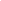 